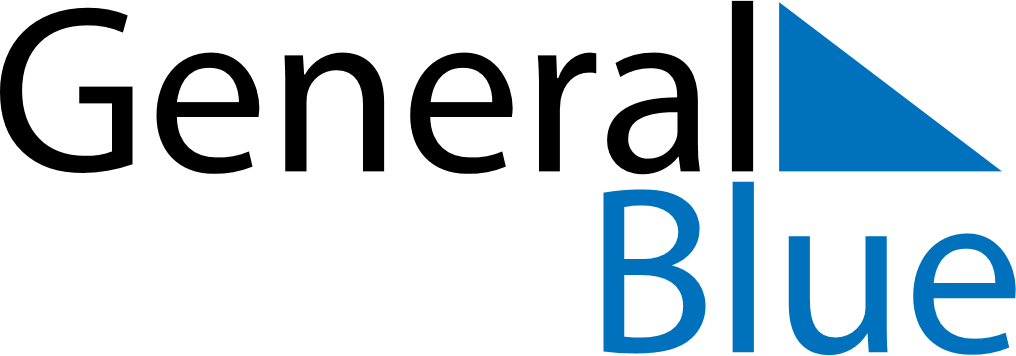 November 2024November 2024November 2024November 2024November 2024November 2024Tourville-sur-Arques, FranceTourville-sur-Arques, FranceTourville-sur-Arques, FranceTourville-sur-Arques, FranceTourville-sur-Arques, FranceTourville-sur-Arques, FranceSunday Monday Tuesday Wednesday Thursday Friday Saturday 1 2 Sunrise: 7:45 AM Sunset: 5:33 PM Daylight: 9 hours and 48 minutes. Sunrise: 7:46 AM Sunset: 5:31 PM Daylight: 9 hours and 44 minutes. 3 4 5 6 7 8 9 Sunrise: 7:48 AM Sunset: 5:29 PM Daylight: 9 hours and 41 minutes. Sunrise: 7:50 AM Sunset: 5:28 PM Daylight: 9 hours and 38 minutes. Sunrise: 7:51 AM Sunset: 5:26 PM Daylight: 9 hours and 34 minutes. Sunrise: 7:53 AM Sunset: 5:25 PM Daylight: 9 hours and 31 minutes. Sunrise: 7:54 AM Sunset: 5:23 PM Daylight: 9 hours and 28 minutes. Sunrise: 7:56 AM Sunset: 5:21 PM Daylight: 9 hours and 25 minutes. Sunrise: 7:58 AM Sunset: 5:20 PM Daylight: 9 hours and 22 minutes. 10 11 12 13 14 15 16 Sunrise: 7:59 AM Sunset: 5:19 PM Daylight: 9 hours and 19 minutes. Sunrise: 8:01 AM Sunset: 5:17 PM Daylight: 9 hours and 16 minutes. Sunrise: 8:03 AM Sunset: 5:16 PM Daylight: 9 hours and 13 minutes. Sunrise: 8:04 AM Sunset: 5:14 PM Daylight: 9 hours and 10 minutes. Sunrise: 8:06 AM Sunset: 5:13 PM Daylight: 9 hours and 7 minutes. Sunrise: 8:08 AM Sunset: 5:12 PM Daylight: 9 hours and 4 minutes. Sunrise: 8:09 AM Sunset: 5:11 PM Daylight: 9 hours and 1 minute. 17 18 19 20 21 22 23 Sunrise: 8:11 AM Sunset: 5:09 PM Daylight: 8 hours and 58 minutes. Sunrise: 8:12 AM Sunset: 5:08 PM Daylight: 8 hours and 55 minutes. Sunrise: 8:14 AM Sunset: 5:07 PM Daylight: 8 hours and 53 minutes. Sunrise: 8:15 AM Sunset: 5:06 PM Daylight: 8 hours and 50 minutes. Sunrise: 8:17 AM Sunset: 5:05 PM Daylight: 8 hours and 47 minutes. Sunrise: 8:19 AM Sunset: 5:04 PM Daylight: 8 hours and 45 minutes. Sunrise: 8:20 AM Sunset: 5:03 PM Daylight: 8 hours and 42 minutes. 24 25 26 27 28 29 30 Sunrise: 8:22 AM Sunset: 5:02 PM Daylight: 8 hours and 40 minutes. Sunrise: 8:23 AM Sunset: 5:01 PM Daylight: 8 hours and 38 minutes. Sunrise: 8:24 AM Sunset: 5:00 PM Daylight: 8 hours and 35 minutes. Sunrise: 8:26 AM Sunset: 5:00 PM Daylight: 8 hours and 33 minutes. Sunrise: 8:27 AM Sunset: 4:59 PM Daylight: 8 hours and 31 minutes. Sunrise: 8:29 AM Sunset: 4:58 PM Daylight: 8 hours and 29 minutes. Sunrise: 8:30 AM Sunset: 4:57 PM Daylight: 8 hours and 27 minutes. 